Приложение 2.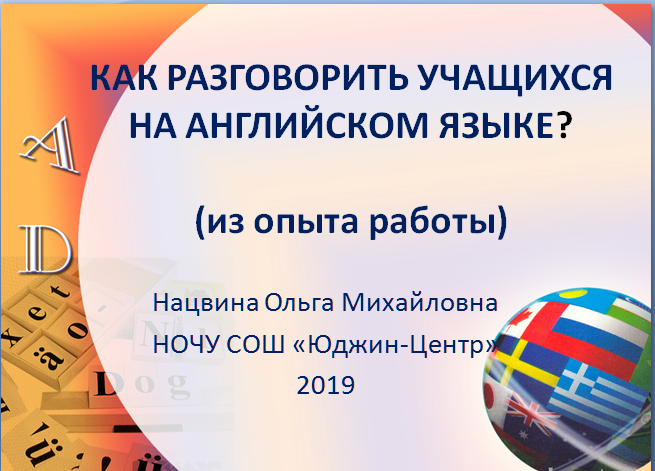 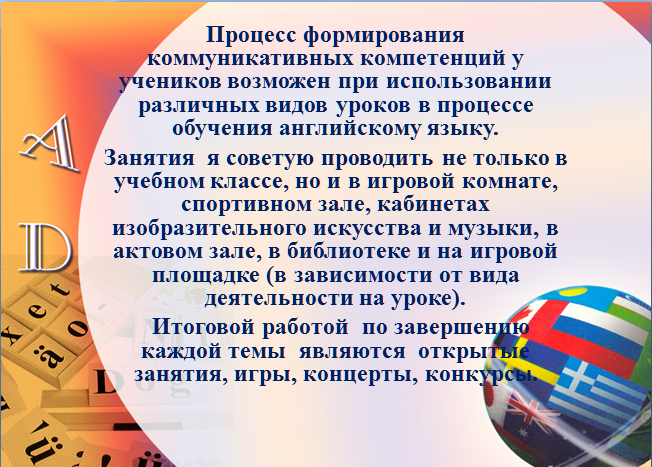 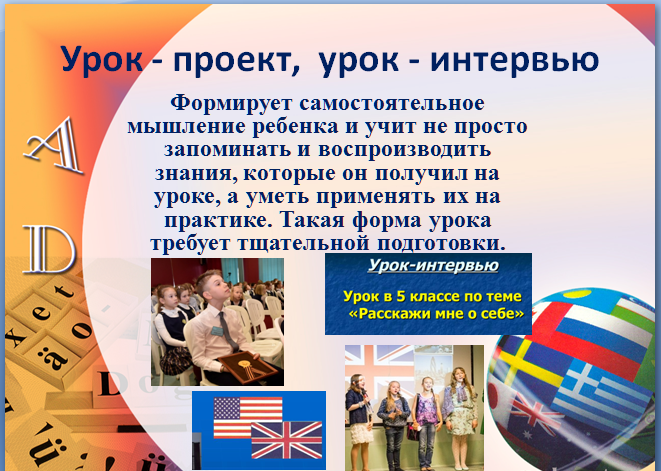 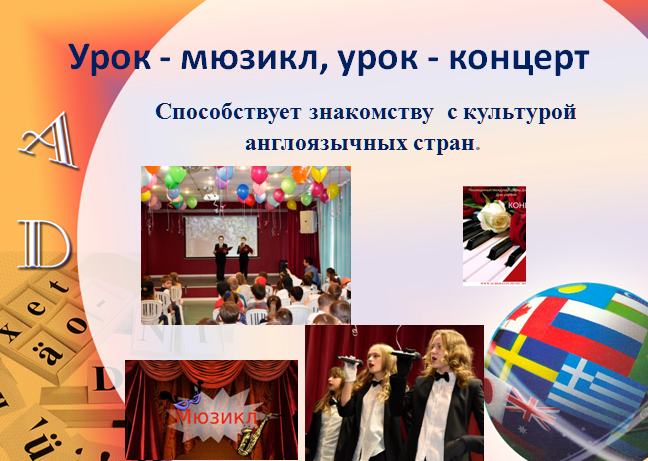 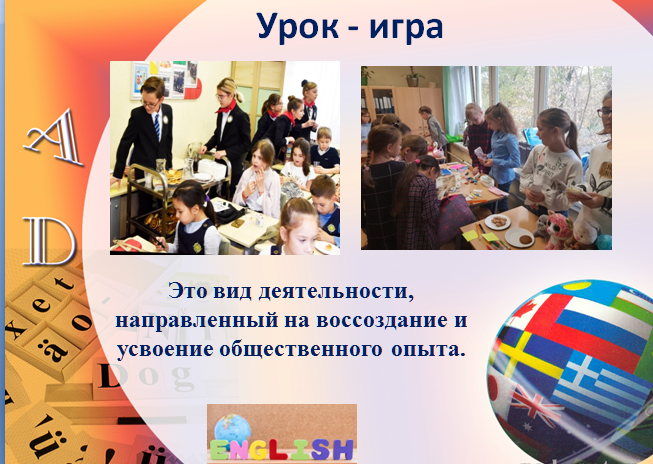 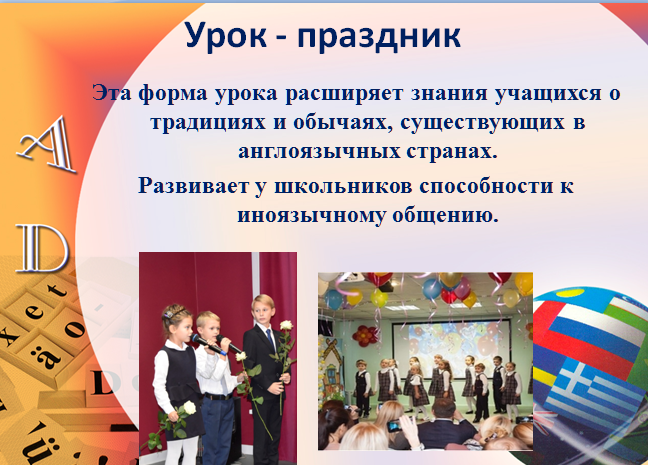 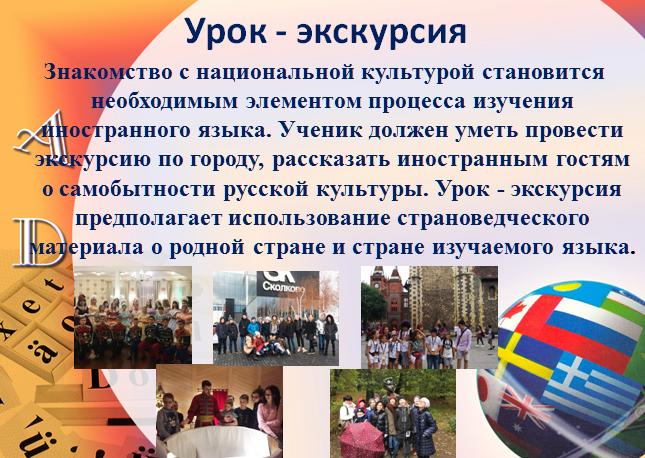 